AccommodationDo you require accommodation for Saturday 19 May? :  (   )  Yes	(   )  NoPlease note that UNISON will only pay the cost of accommodation booked by us.  FoodDo you have any special dietary requirements?    (   ) Yes       (   )  No (if ‘Yes’ then please give details):  ....................................................................................................................................................................................................................................................................................................................................Additional Support RequirementsYou should not be put off from applying for a course because of child/dependent care commitments, disability or learning support requirements.  However, this must be authorised by your Branch before you apply.  ChildcareDo you require crèche facilities to attend this course (up to 16 years old)?   Yes (   )    No (   )If yes, please give details:Child’s Name: .............................................................................. Age: .....................................THIS MUST BE AUTHORISED BY YOUR BRANCH - If you require the crèche you will be asked to complete a separate information/consent form for our childcare providers at this eventDeclaration and signatureThe information supplied in this application form is accurate to the best of my knowledge.Applicants signature: ______________________________  Date:  ______________________UNISON EASTERN REGIONRESIDENTIAL COURSE APPLICATION FORM‘ONE UNISON’ WEEKEND–19 & 20 MAY 2018, Crowne Plaza Resort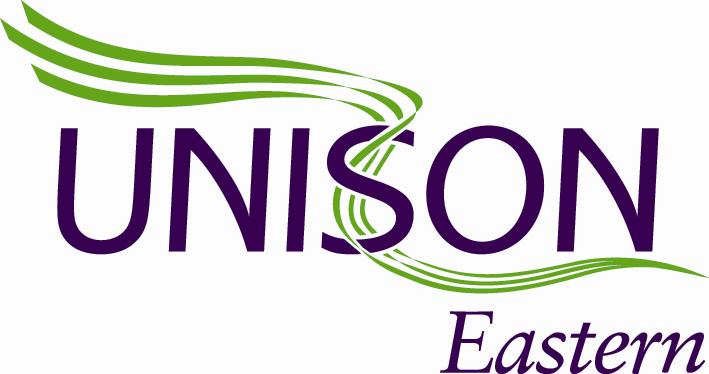 Last NameFirst NameFirst NameFirst NameAge16-26    /    27-39 40-49     /     50+GenderM / F / OtherMEMBERSHIP NO.  (NB We MUST have this)MEMBERSHIP NO.  (NB We MUST have this)BranchBranchAddress (for correspondence):Postcode:Address (for correspondence):Postcode:Address (for correspondence):Postcode:Day Time Phone Number:Day Time Phone Number:Day Time Phone Number:Address (for correspondence):Postcode:Address (for correspondence):Postcode:Address (for correspondence):Postcode:Employment Status:   FULL TIME   /   PART TIMEEmployment Status:   FULL TIME   /   PART TIMEEmployment Status:   FULL TIME   /   PART TIMEAddress (for correspondence):Postcode:Address (for correspondence):Postcode:Address (for correspondence):Postcode:Email Address:Email Address:Email Address:Union Activist PositionUnion Activist PositionUnion Activist PositionUnion Activist PositionUnion Activist PositionUnion Activist PositionEITHER - Which Branch Officer Course are you applying for? (advise in the shaded box) Delegate option FULL  /  DAY (please indicate)OR - I am applying to do the Workshop Sessions (advise in the shaded box)Delegate option FULL  /  DAY (please indicate)Date(s):19 and 20 May 2018 (inclusive)Location:Crowne Plaza Resort Five Lakes, CM9 8HXCONTACT NAME & TELEPHONE NUMBER IN CASE OF EMERGENCY(Should you be taken ill whilst on the course we need to know who to contact.Name :- ………………………………………............................................………………..…………………….Contact telephone number :- …………………………........................................……………………………ETHNICITY (Circle or delete as appropriate)Black African  /  Black Caribbean  /  Black UK  /  Black Other  /  Chinese  /  Bangladeshi  /  Indian  /  Asian UK  /  Pakistani  /  Other Asian  /  Irish  /  White UK  /  White Other  /  OtherAccess / SupportDo you have any access requirements?      Yes (   )           No (   )If yes, please give details:........................................................................................................................................................................................................................................................................................................................Are there any learning support requirements we can provide to make sure that you get the most out of the course? (For example, do you require course materials in a different format, large print, coloured paper):............................................................................................................................................................Section Two: to be completed by the Branch Secretary, Education Officer, Treasurer or ChairNo application can be considered unless this section is completed.  The member/activist MUST discuss their attendance at this event, travel and any childcare requirements with the Branch before completing this formSection Two: to be completed by the Branch Secretary, Education Officer, Treasurer or ChairNo application can be considered unless this section is completed.  The member/activist MUST discuss their attendance at this event, travel and any childcare requirements with the Branch before completing this formTHIS APPLICATION IS SUPPORTED BY THE BRANCH: I agree that the Branch will be charged the event fee of £195:00 full delegate/£90:00 day delegate (plus Crèche costs, if applicable, which will be £75 per child each day plus £50:00 per day for any additional children belonging to the same course participant) and the members’ travel expenses.Branch Position : ……………………………………………..................................Signature: ...........................................................................................................Please Print Name: …………………………….......…………....... Date:  ……………………………..THIS APPLICATION IS SUPPORTED BY THE BRANCH: I agree that the Branch will be charged the event fee of £195:00 full delegate/£90:00 day delegate (plus Crèche costs, if applicable, which will be £75 per child each day plus £50:00 per day for any additional children belonging to the same course participant) and the members’ travel expenses.Branch Position : ……………………………………………..................................Signature: ...........................................................................................................Please Print Name: …………………………….......…………....... Date:  ……………………………..Please send the fully completed form to:Andrea Shute, Education Administrator UNISON Eastern RegionChurch Lane House Church Lane, ChelmsfordCM1 1NHEmail: easterneducation@unison.co.uk Fax: 01245 492863IMPORTANT – PLEASE READ CAREFULLYPlease ensure that the form is signed by the Branch otherwise it will not be processedPlaces on courses cannot be guaranteed and applicants should not make travel arrangements etc until their place has been confirmed.**Please note that Branches, by signing this have thereby agreed to pay the event fee plus all travel and any applicable childcare costs**